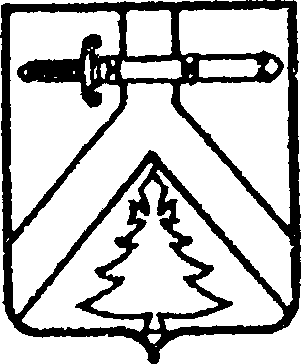 АДМИНИСТРАЦИИЯ ИИМИССКОГО СЕЛЬСОВЕТАКУРАГИНСКОГО РАЙОНА КРАСНОЯРСКОГО КРАЯПОСТАНОВЛЕНИЕ18 ноября 2022 г.	                           с. Имисское                               №  31-п Об утверждении Положения                                                                                      о порядке использования                                                                             бюджетных ассигнований                                                                                резервного фонда администрации                                                                              МО Имисский сельсовет                                   В соответствии с п.6 ст.81  Бюджетным кодексом Российской Федерации, Федеральным законом от 6 октября 2003 года № 131-ФЗ «Об общих принципах организации местного самоуправления в Российской Федерации», руководствуясь Уставом муниципального образования Имисский сельсовет,                     ПОСТАНОВЛЯЮ: 1. Утвердить Положение о порядке использования бюджетных ассигнований резервного фонда администрации Имисского сельсовета   согласно приложению.2. Признать утратившим силу постановление от 04.06.2021 №15-п «О порядке расходования средств резервного фонда администрации Имисского сельсовета»3. Контроль за исполнением настоящего постановления оставляю за собой.4. Настоящее постановление вступает в силу после дня его официального опубликования в газете «Имисские Зори».ПОЛОЖЕНИЕ
О ПОРЯДКЕ ИСПОЛЬЗОВАНИЯ БЮДЖЕТНЫХ
АССИГНОВАНИЙ РЕЗЕРВНОГО ФОНДА АДМИНИСТРАЦИИ                            МО Имисский СЕЛЬСОВЕТ1. Настоящим Положением определяется порядок использования бюджетных ассигнований резервного фонда администрации  МО Имисский сельсовет2. Резервный фонд администрации МО «Имисский  сельсовет (далее – резервный фонд) формируется в составе расходной части бюджета МО «Имисский  сельсовет». Объем резервного фонда утверждается решением МО «Имисский сельсовет»  о бюджете МО «Имисский  сельсовет» и не может превышать  3 процента, утвержденного указанным решением общего объема расходов.3. Бюджетные ассигнования резервного фонда направляются на финансовое обеспечение непредвиденных расходов, в том числе на проведение аварийно-восстановительных работ и иных мероприятий, связанных с ликвидацией последствий стихийных бедствий и других чрезвычайных ситуаций.Получателем бюджетных ассигнований выступает главный распорядитель бюджетных средств (МО «Имисский  сельсовет») 4. Основанием для выделения бюджетных ассигнований из резервного фонда является решение КЧС администрации МО «Имисский сельсовет  о выделении бюджетных ассигнований из резервного фонда. Решение о выделении бюджетных ассигнований резервного фонда оформляется распоряжением  администрации  МО «Имисский  сельсовет»  (далее – распоряжение).В  распоряжении указываются:1) основание принятия соответствующего решения;2) наименование главного распорядителя бюджетных средств, в распоряжение которого выделяются бюджетные ассигнования резервного фонда; 3) общий объем бюджетных ассигнований, выделяемых из резервного фонда с указанием классификации расходов бюджета МО «Имисский сельсовет»;4) мероприятия, на которые используются средства (конкретный объект и вид работ (услуг);5) срок предоставления  отчета (отчетов) о целевом использовании полученных средств фонда получателями бюджетных средств. 5. Подготовка проекта распоряжения осуществляется главным бухгалтером  администрации МО «Имисский  сельсовет» Основанием для рассмотрения вопроса о выделении средств  фонда является письменное обращение заинтересованного лица о выделении средств из резервного фонда с приложением документов, обосновывающих размер запрашиваемых средств (смета и расчет). По результатам рассмотрения обращения в срок не более 15 календарных дней с момента поступления обращения подготавливается один из следующих документов:1) проект распоряжения;  2) заключение о невозможности выделения средств из резервного фонда.К проекту  распоряжения прилагаются документы, подтверждающие необходимость выделения средств фонда в планируемых объемах, включая непредвиденность и неотложность мероприятий, предлагаемых к финансированию за счет средств фонда, сметно-финансовые расчеты, акты обследования, заключения соответствующих структурных подразделений администрации и др.Финансирование расходов за счет средств резервного фонда осуществляется финансовым органом администрации на основании распоряжения. 6. Средства резервного фонда подлежат использованию строго по целевому назначению, определенному распоряжением. Использование средств резервного фонда на другие цели не допускается. В случаях установления нецелевого использования бюджетных средств резервного фонда, влекущего ответственность, установленную действующим законодательством Российской Федерации, бюджетные средства подлежат возврату в бюджет МО «Имисский сельсовет» В случае неполного использования средств, выделенных за счет резервного фонда, неиспользованные остатки подлежат возврату на единый счет бюджета  муниципального образования  МО «Имисский  сельсовет в течение 10 календарных дней со дня представления отчета об использовании средств резервного фонда администрации МО «Имисский  сельсовет»  7. Контроль за использованием бюджетных ассигнований резервного фонда осуществляется финансовым органом, главными распорядителями средств бюджета МО «Имисский сельсовет»  , органами муниципального финансового контроля в пределах своей компетенции.Получатели бюджетных средств резервного фонда в сроки, указанные в   распоряжении  администрации о выделении бюджетных ассигнований резервного фонда, представляют отчет об использовании полученных средств, согласованный главным распорядителем средств бюджета МО «Имисский  сельсовет», в финансовый орган по форме согласно приложению № 1 к настоящему Положению.Отчет об использовании бюджетных ассигнований резервного фонда прилагается к годовому отчету об исполнении бюджета МО «Имисский  сельсовет» , по форме согласно приложению № 2 к настоящему  Положению.Приложение 1к Положению о порядке использования бюджетных ассигнований резервного фонда администрации МО «Имисский сельсовет» ОТЧЕТполучателя бюджетных ассигнований резервного фонда об использовании бюджетных ассигнований резервного фонда.  МО «Имисский сельсовет» ______________________________________________(наименование получателя бюджетных средств)по состоянию на ________________ 20___ г.  руб.--------------------------------<*> В случае неполного расходования средств резервного фонда указывается причина, дата возврата неиспользованных средств и пр.Руководитель  получателя                                                               подпись/расшифровка средств резервного фондаРуководитель главного распорядителя                                                 подпись/расшифровка средств местного бюджетаИсполнитель (ФИО) тел.                                                                                                                                                Приложение 2к Положению о порядке использования бюджетных ассигнований резервного фонда администрации МО «Имисский  сельсовет» ОТЧЕТоб использовании бюджетных ассигнований резервного фонда  Главный бухгалтер администрации МО «Имисский сельсовет»                                     подпись/расшифровка подписи Глава  Имисского сельсовета                                Е.В.ФоминыхПРИЛОЖЕНИЕ К постановлению  администрации Имисского сельсовета от 18.11.2022 г.  №31-п       N п/пОснование выделения средств (№ и дата распоряжения о выделении бюджетных ассигнований)Цель выделенияСумма по основанию выделения средствКассовый расходКассовый расход№ и дата муниципального контракта, договораОстаток неиспользованных средствПримечание <*>N п/пОснование выделения средств (№ и дата распоряжения о выделении бюджетных ассигнований)Цель выделенияСумма по основанию выделения средствСумма№ и дата платежных поручений, подтверждающих осуществление расходов№ и дата муниципального контракта, договораОстаток неиспользованных средствПримечание <*>НаименованиеСумма, тыс. рублей1. Размер бюджетных ассигнований резервного фонда администрации МО «Имисский сельсовет»), установленный решением Совета  МО «Имисский  сельсовет»  о бюджете  МО «Имисский сельсовет» 2. Распределенный размер бюджетных ассигнований резервного фонда администрации МО «Имисский  сельсовет»  на отчетную дату, всегов том числе:в том числе:2.1. На проведение аварийно-восстановительных работ2.2. Проведение иных мероприятий, связанных с ликвидацией последствий стихийных бедствий и других чрезвычайных ситуаций на территории МО «Имисский  сельсовет» 3. Фактическое использование бюджетных ассигнований резервного фонда администрации МО «Имисский  сельсовет» 4. Возвращено неиспользованных бюджетных ассигнований резервного фонда администрации МО «Имисский  сельсовет»  5. Нераспределенный остаток бюджетных ассигнований резервного фонда администрации  МО «Имисский  сельсовет» 